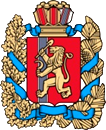 ПРАВИТЕЛЬСТВО КРАСНОЯРСКОГО КРАЯПОСТАНОВЛЕНИЕОб утверждении Положения о региональном государственном жилищном надзоре в Красноярском краеВ соответствии с частью 2 статьи 20 Жилищного кодекса Российской Федерации, подпунктом 3 пункта 2 статьи 3, статьей 5 Федерального закона                 от 31.07.2020 № 248-ФЗ «О государственном контроле (надзоре)                                             и муниципальном контроле в Российской Федерации», статьей 103 Устава Красноярского края, постановлением Правительства Красноярского края                         от 28.06.2017 № 371-п «Об утверждении Перечня видов регионального государственного контроля (надзора) и органов исполнительной власти Красноярского края, уполномоченных на их осуществление» ПОСТАНОВЛЯЮ:1. Утвердить Положение о региональном государственном жилищном надзоре в Красноярском крае.2. Признать утратившим силу постановление Правительства Красноярского края от 11.12.2018 № 722-п «Об утверждении Порядка организации и проведения регионального государственного жилищного надзора в Красноярском крае». 3. Опубликовать постановление в газете «Наш Красноярский край»                 и на «Официальном интернет-портале правовой информации Красноярского края» (www.zakon.krskstate.ru). 4. Постановление вступает в силу через 10 дней после его официального опубликования. Первый заместительГубернатора края-председатель Правительства края		                                                               Ю.А. Лапшинг. Красноярск               №